 POLITYKA PRYWATNOŚCI 
W SERWISIE INTERNETOWYM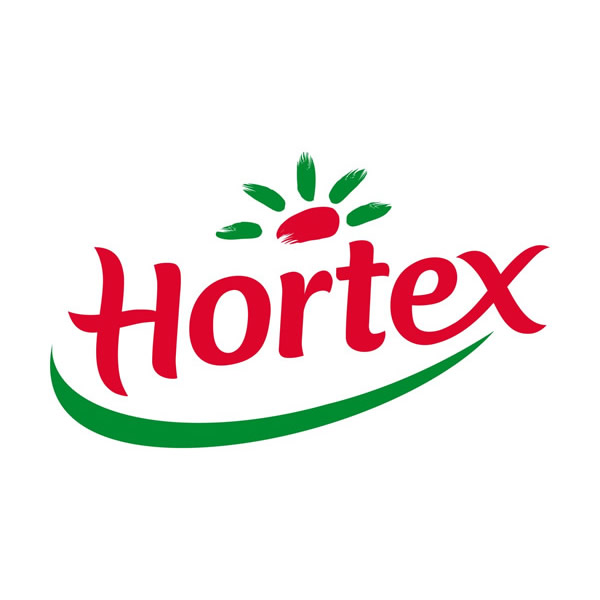 HORTEX SP Z O.O.POLITYKA PRYWATNOŚCIDefinicje Administrator – Hortex z siedzibą w Warszawie przy ulicy Mszczonowskiej 2, 02-337 Warszawa.Dane osobowe – informacje o osobie fizycznej zidentyfikowanej lub możliwej do zidentyfikowania poprzez jeden bądź kilka szczególnych czynników określających fizyczną, fizjologiczną, genetyczną, psychiczną, ekonomiczną, kulturową lub społeczną tożsamość, w tym IP urządzenia, dane o lokalizacji, identyfikator internetowy oraz informacje gromadzone za pośrednictwem plików cookie oraz innej podobnej technologii.Polityka – niniejsza Polityka prywatności.RODO – Rozporządzenie Parlamentu Europejskiego i Rady (UE) 2016/679 z dnia 27 kwietnia 2016 r. w sprawie ochrony osób fizycznych w związku z przetwarzaniem danych osobowych i w sprawie swobodnego przepływu takich danych oraz uchylenia dyrektywy 95/46/WE.Serwis – serwis internetowy prowadzony przez Administratora pod adresem www.hortex.plUżytkownik – każda osoba fizyczna odwiedzająca Serwis lub korzystająca z jednej albo kilku usług czy funkcjonalności opisanych w Polityce.Przetwarzanie danych w związku z korzystaniem z Serwisu W związku z korzystaniem przez Użytkownika z Serwisu Administrator zbiera dane w zakresie niezbędnym do świadczenia poszczególnych oferowanych usług, a także informacje o aktywności Użytkownika w Serwisie. Poniżej zostały opisane szczegółowe zasady oraz cele przetwarzania Danych osobowych gromadzonych podczas korzystania z Serwisu przez Użytkownika.Cele i podstawy prawne przetwarzania danych w SerwisieKORZYSTANIE Z SERWISUDane osobowe wszystkich osób korzystających z Serwisu (w tym adres IP lub inne identyfikatory oraz informacje gromadzone za pośrednictwem plików cookies czy innych podobnych technologii) przetwarzane są przez Administratora: w celu świadczenia usług drogą elektroniczną w zakresie udostępniana Użytkownikom treści gromadzonych w Serwisie – wówczas podstawą prawną przetwarzania jest niezbędność przetwarzania do wykonania umowy (art. 6 ust. 1 lit. b RODO); w celach analitycznych i statystycznych – wówczas podstawą prawną przetwarzania jest prawnie uzasadniony interes Administratora (art. 6 ust. 1 lit. f RODO), polegający na prowadzeniu analiz aktywności Użytkowników, a także ich preferencji w celu poprawy stosowanych funkcjonalności i świadczonych usług; w celu ewentualnego ustalenia i dochodzenia roszczeń lub obrony przed roszczeniami – podstawą prawną przetwarzania jest prawnie uzasadniony interes Administratora (art. 6 ust. 1 lit. f RODO), polegający na ochronie jego praw; Aktywność Użytkownika w Serwisie, w tym jego Dane osobowe, są rejestrowane w logach systemowych (specjalnym programie komputerowym służącym do przechowywania chronologicznego zapisu zawierającego informację o zdarzeniach i działaniach, które dotyczą systemu informatycznego służącego do świadczenia usług przez Administratora). Zebrane w logach informacje przetwarzane są przede wszystkim w celach związanych ze świadczeniem usług. Administrator przetwarza je również w celach technicznych, administracyjnych, na potrzeby zapewnienia bezpieczeństwa systemu informatycznego oraz zarządzania tym systemem, a także w celach analitycznych i statystycznych – w tym zakresie podstawą prawną przetwarzania jest prawnie uzasadniony interes Administratora (art. 6 ust. 1 lit. f RODO). FORMULARZE KONTAKTOWE Administrator zapewnia możliwość skontaktowania się z nim przy wykorzystaniu elektronicznego formularza kontaktowego. Skorzystanie z formularza wymaga podania Danych osobowych niezbędnych do nawiązania kontaktu z Użytkownikiem i udzielenia odpowiedzi na zapytanie. Użytkownik może podać także inne dane w celu ułatwienia kontaktu lub obsługi zapytania. Podanie danych oznaczonych jako obowiązkowe jest wymagane w celu przyjęcia i obsługi zapytania, a ich niepodanie skutkuje brakiem możliwości obsługi. Podanie pozostałych danych jest dobrowolne. Dane osobowe są przetwarzane:w celu identyfikacji nadawcy oraz obsługi jego zapytania przesłanego przez udostępniony formularz – podstawą prawną przetwarzania jest niezbędność przetwarzania do wykonania umowy o świadczenie usługi (art. 6 ust. 1 lit. b RODO); w zakresie danych podanych fakultatywnie podstawą prawną przetwarzania jest zgoda (art. 6 ust. 1 lit. a RODO);w celach analitycznych i statystycznych – podstawą prawną przetwarzania jest prawnie uzasadniony interes Administratora (art. 6 ust. 1 lit. f RODO), polegający na prowadzeniu statystyk zapytań zgłaszanych przez Użytkowników za pośrednictwem Serwisu w celu doskonalenia jego funkcjonalności.Portale społecznościoweAdministrator przetwarza Dane osobowe Użytkowników odwiedzających profile Administratora prowadzone w mediach społecznościowych (Facebook, YouTube, Instagram). Dane te są przetwarzane wyłącznie w związku z prowadzeniem profilu, w tym w celu informowania Użytkowników o aktywności Administratora i promowania różnego rodzaju wydarzeń, usług oraz produktów. Podstawą prawną przetwarzania Danych osobowych przez Administratora w tym celu jest jego prawnie uzasadniony interes (art. 6 ust. 1 lit. f RODO), polegający na promowaniu własnej marki.Pliki cookies oraz podobna technologiaPliki cookies to małe pliki tekstowe instalowane na urządzeniu Użytkownika przeglądającego Serwis. Cookies zbierają informacje ułatwiające korzystanie ze strony internetowej – np. poprzez zapamiętywanie odwiedzin Użytkownika w Serwisie i dokonywanych przez niego czynności.COOKIES „SERWISOWE”Administrator wykorzystuje tzw. cookie serwisowe przede wszystkim w celu dostarczania Użytkownikowi usług świadczonych drogą elektroniczną oraz poprawy jakości tych usług. W związku z tym Administrator oraz inne podmioty świadczące na jego rzecz usługi analityczne i statystyczne korzystają z plików cookies, przechowując informacje lub uzyskując dostęp do informacji już przechowywanych w telekomunikacyjnym urządzeniu końcowym Użytkownika (komputer, telefon, tablet itp.). Pliki cookies wykorzystywane w tym celu obejmują:pliki cookies z danymi wprowadzanymi przez Użytkownika (identyfikator sesji) na czas trwania sesji (ang. user input cookies);uwierzytelniające pliki cookies wykorzystywane do usług wymagających uwierzytelniania na czas trwania sesji (ang. authentication cookies);pliki cookies służące do zapewnienia bezpieczeństwa, np. wykorzystywane do wykrywania nadużyć w zakresie uwierzytelniania (ang. user centric security cookies);sesyjne pliki cookies odtwarzaczy multimedialnych (np. pliki cookies odtwarzacza flash), na czas trwania sesji (ang. multimedia player session cookies);trwałe pliki cookies służące do personalizacji interfejsu Użytkownika na czas trwania sesji lub nieco dłużej (ang. user interface customization cookies).Narzędzia analityczne i marketingowe stosowane przez partnerów AdministratoraAdministrator oraz jego Partnerzy stosują różne rozwiązania i narzędzia wykorzystywane dla celów analitycznych i marketingowych. Poniżej znajdują się podstawowe informacje na temat tych narzędzi. Szczegółowe informacje w tym zakresie można natomiast znaleźć w polityce prywatności danego partnera. GOOGLE ANALYTICS Pliki cookies Google Analytics są to pliki wykorzystywane przez spółkę Google w celu analizy sposobu korzystania z Serwisu przez Użytkownika, do tworzenia statystyk i raportów dotyczących funkcjonowania Serwisu. Google nie wykorzystuje zebranych danych do identyfikacji Użytkownika ani nie łączy tych informacji w celu umożliwienia identyfikacji. Szczegółowe informacje o zakresie i zasadach zbierania danych w związku z tą usługą można znaleźć pod linkiem: https://www.google.com/intl/pl/policies/privacy/partners.GOOGLE ADWORDSGoogle AdWords to narzędzie, które umożliwia mierzenie skuteczności kampanii reklamowych realizowanych przez Administratora, pozwalając na analitykę takich danych jak np. słowa kluczowe czy liczba unikalnych użytkowników. Platforma Google Adwords pozwala też na wyświetlanie naszych reklam osobom, które w przeszłości odwiedziły Serwis. Informacje na temat przetwarzania danych przez Google w zakresie powyższej usługi dostępne są pod linkiem: https://policies.google.com/technologies/ads?hl=pl.PIKSELE FACEBOOKAPiksele Facebooka to narzędzie umożliwiające mierzenie efektywności kampanii reklamowych realizowanych przez Administratora w portalu Facebook. Narzędzie pozwala na zaawansowaną analitykę danych w celu optymalizacji działań Administratora także z wykorzystaniem innych narzędzi oferowanych przez Facebook. Szczegółowe informacje na temat przetwarzania danych przez Facebook można znaleźć pod tym linkiem: https://pl-pl.facebook.com/help/443357099140264?helpref=about_content. WTYCZKI SPOŁECZNOŚCIOWEW Serwisie wykorzystywane są wtyczki portali społecznościowych (Facebook, Instagram). Wtyczki pozwalają Użytkownikowi na udostępnienie treści publikowanych w Serwisie w wybranym portalu społecznościowym. Stosowanie w Serwisie wtyczek powoduje, że dany serwis społecznościowy otrzymuje informacje o korzystaniu z Serwisu przez Użytkownika i może przypisać je do profilu Użytkownika tworzonego w danym portalu społecznościowym. Administrator nie posiada wiedzy na temat celu i zakresu zbierania danych przez portale społecznościowe. Szczegółowe informacje na ten temat można znaleźć pod adresem https://www.facebook.com/policy.php.Zarządzanie ustawieniami cookiesWykorzystanie plików cookies w celu zbierania za ich pośrednictwem danych, w tym uzyskania dostępu do danych zapisanych na urządzeniu Użytkownika, wymaga uzyskania zgody Użytkownika. Zgoda ta może być w każdym momencie wycofana. Zezwolenie nie jest wymagane jedynie w przypadku plików cookies, których stosowanie jest niezbędne do świadczenia usługi telekomunikacyjnej (transmisja danych w celu wyświetlenia treści). Wycofanie zgody na wykorzystanie plików cookies możliwe jest za pośrednictwem ustawień przeglądarki. Szczegółowe informacje na ten temat można znaleźć pod poniższymi linkami:Internet Explorer: https://support.microsoft.com/pl-pl/help/17442/windows-internet-explorer-delete-manage-cookiesMozilla Firefox: http://support.mozilla.org/pl/kb/ciasteczkaGoogle Chrome: http://support.google.com/chrome/bin/answer.py?hl=pl&answer=95647Opera: http://help.opera.com/Windows/12.10/pl/cookies.htmlSafari: https://support.apple.com/kb/PH5042?locale=en-GBUżytkownik może w każdej chwili zweryfikować status swoich aktualnych ustawień prywatności dla wykorzystywanej przeglądarki przy wykorzystaniu narzędzi dostępnych pod poniższymi linkami:http://www.youronlinechoices.com/pl/twojewybory http://optout.aboutads.info/?c=2&lang=EN Okres przetwarzania Danych osobowychOkres przetwarzania danych przez Administratora zależy od rodzaju świadczonej usługi i celu przetwarzania. Co do zasady dane przetwarzane są przez czas świadczenia usługi lub realizowania zamówienia, do czasu wycofania wyrażonej zgody lub zgłoszenia skutecznego sprzeciwu względem przetwarzania danych w przypadkach, gdy podstawą prawną przetwarzania danych jest prawnie uzasadniony interes Administratora. Okres przetwarzania danych może być przedłużony w przypadku, gdy przetwarzanie jest niezbędne do ustalenia i dochodzenia ewentualnych roszczeń lub obrony przed roszczeniami, a po tym czasie jedynie w przypadku i w zakresie, w jakim będą wymagać tego przepisy prawa. Po upływie okresu przetwarzania dane są nieodwracalnie usuwane lub anonimizowane. Uprawnienia UżytkownikaUżytkownikowi przysługuje prawo dostępu do treści danych oraz żądania ich sprostowania, usunięcia, ograniczenia przetwarzania, prawo do przenoszenia danych oraz prawo wniesienia sprzeciwu względem przetwarzania danych, a także prawo wniesienia skargi do organu nadzorczego zajmującego się ochroną danych osobowych. W zakresie, w jakim dane Użytkownika przetwarzane są na podstawie zgody, można tę zgodę wycofać w dowolnym momencie, kontaktując się z Administratorem.Użytkownik ma prawo zgłoszenia sprzeciwu względem przetwarzania danych dla celów marketingowych, jeśli przetwarzanie odbywa się w związku z prawnie uzasadnionym interesem Administratora, a także – z przyczyn związanych ze szczególną sytuacją Użytkownika – w innych przypadkach, gdy postawą prawną przetwarzania danych jest prawnie uzasadniony interes Administratora (np. w związku z realizacją celów analitycznych i statystycznych). Więcej informacji o uprawnieniach wynikających z RODO znajduje się tutaj.Odbiorcy danychW związku z realizacją usług Dane osobowe będą ujawniane zewnętrznym podmiotom, w tym w szczególności dostawcom odpowiedzialnym za obsługę systemów informatycznych, podmiotom takim jak banki i operatorzy płatności, podmioty świadczące usługi księgowe, kurierzy (w związku z realizacją zamówienia), agencje marketingowe (w zakresie usług marketingowych) oraz podmiotom powiązanym z Administratorem, w tym spółkom z jego grupy kapitałowej. Administrator zastrzega sobie prawo ujawnienia wybranych informacji dotyczących Użytkownika właściwym organom bądź osobom trzecim, które zgłoszą żądanie udzielenia takich informacji, opierając się na odpowiedniej podstawie prawnej oraz zgodnie z przepisami obowiązującego prawa.Przekazywanie danych poza EOGPoziom ochrony Danych osobowych poza Europejskim Obszarem Gospodarczym (EOG) różni się od tego zapewnianego przez prawo europejskie. Z tego powodu Administrator przekazuje Dane osobowe poza EOG tylko wtedy, gdy jest to konieczne, i z zapewnieniem odpowiedniego stopnia ochrony, przede wszystkim poprzez:współpracę z podmiotami przetwarzającymi Dane osobowe w państwach, w odniesieniu do których została wydana stosowna decyzja Komisji Europejskiej dotycząca stwierdzenia zapewnienia odpowiedniego stopnia ochrony Danych osobowych;stosowanie standardowych klauzul umownych wydanych przez Komisję Europejską;stosowanie wiążących reguł korporacyjnych, zatwierdzonych przez właściwy organ nadzorczy.Administrator zawsze informuje o zamiarze przekazania Danych osobowych poza EOG na etapie ich zbierania.Bezpieczeństwo Danych osobowychAdministrator na bieżąco prowadzi analizę ryzyka w celu zapewnienia, że Dane osobowe przetwarzane są przez niego w sposób bezpieczny – zapewniający przede wszystkim, że dostęp do danych mają jedynie osoby upoważnione i jedynie w zakresie, w jakim jest to niezbędne ze względu na wykonywane przez nie zadania. Administrator dba o to, by wszystkie operacje na Danych osobowych były rejestrowane i dokonywane jedynie przez uprawnionych pracowników i współpracowników. Administrator podejmuje wszelkie niezbędne działania, by także jego podwykonawcy i inne podmioty współpracujące dawały gwarancję stosowania odpowiednich środków bezpieczeństwa w każdym przypadku, gdy przetwarzają Dane osobowe na zlecenie Administratora. Dane kontaktoweKontakt z Administratorem jest możliwy poprzez adres e-mail iod@sokihortex.pl lub adres korespondencyjny Hortex sp. z o.o. z siedzibą Warszawie ul Mszczonowska 2, 02-337 Warszawa.Administrator wyznaczył Inspektora Ochrony Danych, z którym można skontaktować się poprzez e-mail iod@sokihortex.pl w każdej sprawie dotyczącej przetwarzania Danych osobowych. Zmiany Polityki prywatnościPolityka jest na bieżąco weryfikowana i w razie potrzeby aktualizowana. Aktualna wersja Polityki została przyjęta i obowiązuje od 15.12.2021 r. 